 Sanner’s Lake IR5050 Rimfire Benchrest Match Report6 August 2023Several new faces joined the regulars at the range for the August IR5050-style match at Sanner’s Lake, and in spite of the heat and occasionally gusty winds the scores were impressive from top to bottom!  Greg Banta and his Vudoo once again showed everyone how it’s done, setting a new SLSC range record with a high combined score of 747-46X and also equaling his previous best individual string with an outstanding 250-18X, also a range record.  Congrats to Greg!  Andy Amber kept the heat on the entire time, though, coming in second in the combined category shooting an excellent 737-30X with his Turbo Custom rifle and slick coaxial rest.  See all the scores, pictures, and other details below.  Our next match will be on September 3rd; come on out and see if you can break some range records!Combined Scores:	Note: 750 total points possible.  Ties broken by X count. 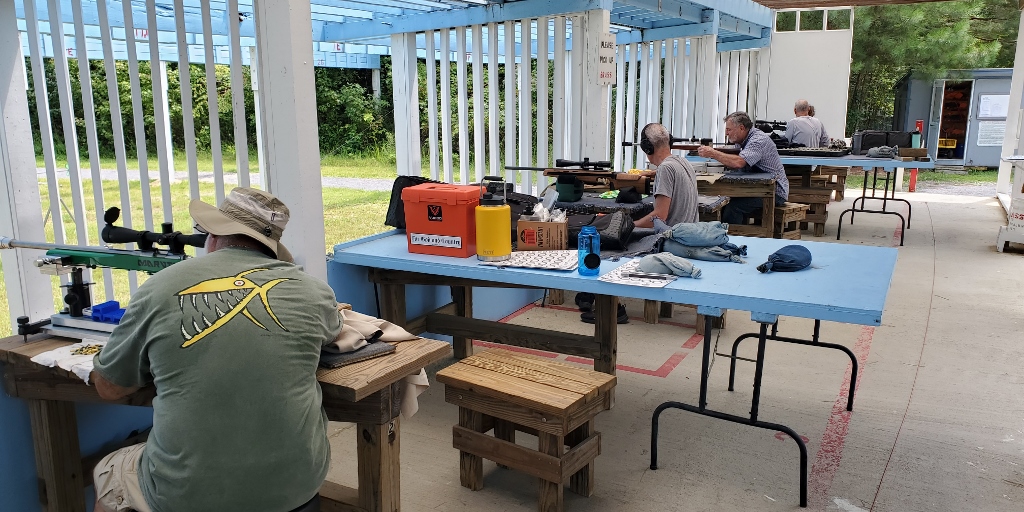 Individual Scores:	Note: 250 points possible.  Ties broken by X count, then by first target block with highest score. 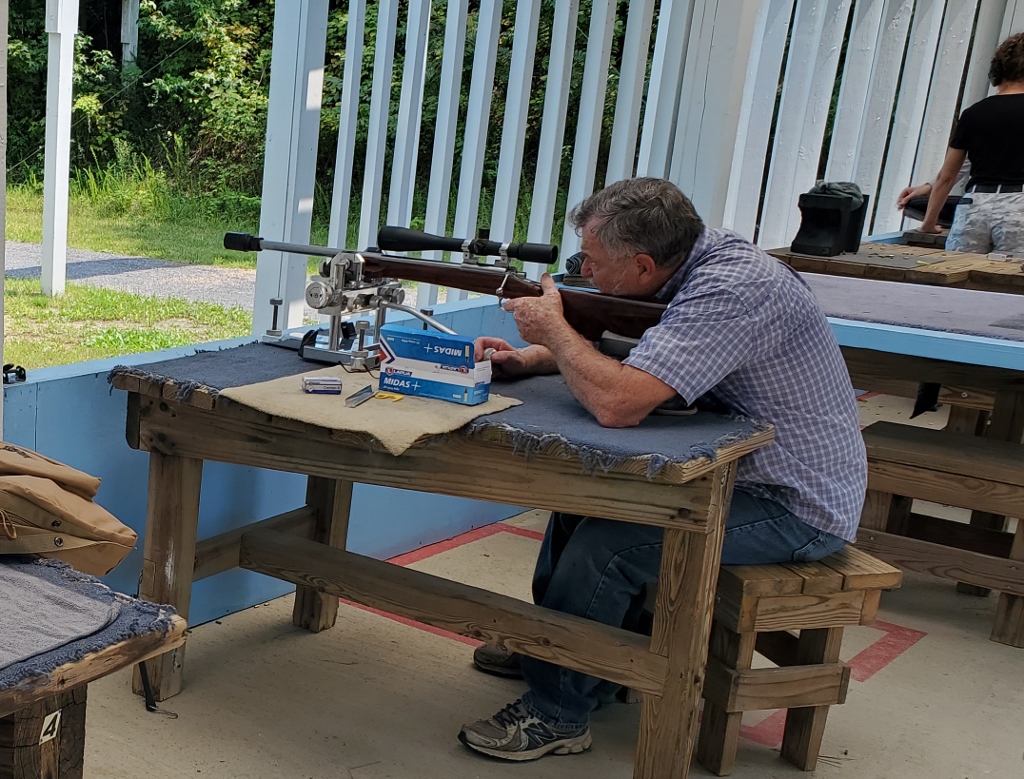 PlaceNameRifleString 1XString 2XString 3XTotalX1Greg BantaVudoo V-22S250182481624912747462Andy AmberTurbo Custom24610246924511737303Mark SwierczekAnschutz 54 MS232424492435719184Dave HeilmeierAnschutz 1903 M6421732031203062345Fran CoxRuger 10/2217501963196356766Jeff HeislerSavage MkII18601581Withdrew, balky scopeWithdrew, balky scope3441PlaceNameRifleScoreX1Greg BantaVudoo V-22S250182Greg BantaVudoo V-22S249123Greg BantaVudoo V-22S248164Andy AmberTurbo Custom246105Andy AmberTurbo Custom24696Andy AmberTurbo Custom245117Mark SwierczekAnschutz 54 MS24498Mark SwierczekAnschutz 54 MS24359Mark SwierczekAnschutz 54 MS232410Dave HeilmeierAnschutz 1903 M64217311Dave HeilmeierAnschutz 1903 M64203112Dave HeilmeierAnschutz 1903 M64203013Fran CoxRuger 10/22196314Fran CoxRuger 10/22196315Jeff HeislerSavage MkII186016Fran CoxRuger 10/22175017Jeff HeislerSavage MkII1581